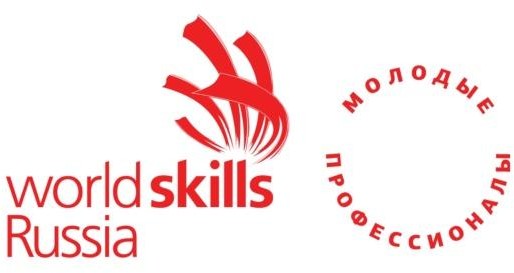 SKILL MANAGEMENT PLANОткрытого вузовского чемпионатаФГАОУ ВО «Российский государственный профессионально-педагогический университет» по стандартам WorldSkills Russiaпо компетенции «Преподавание в младших классах»(R21 Primary School Teaching)17 апреля - 20 апреля 2023годаПлощадка проведения:НТГСПИ, г. Нижний Тагил, ул. Красногвардейская, 57Екатеринбург, 2023Представление* - во временной промежуток демонстрации конкурсного задания заложено время на подготовку участником площадки для выступления.Представление* - во временной промежуток демонстрации конкурсного задания заложено время на подготовку участником площадки для выступления.С – 1                                                                 17 апреля 2023 года (понедельник)ВремяОписание10.00-11.00Прибытие экспертов на конкурсную площадку.Регистрация экспертов. Проверка документов, удостоверяющих личность.11.00-12.00Инструктаж экспертов по ТБ И ОТ.11.00-12.00Знакомство с конкурсной площадкой, оборудованием. Проверка соответствия материалов и оборудованияинфраструктурному листу. Дооснащение площадки (при необходимости).11.00-12.00Обучение экспертов. Кодекс Этики. Актуализация основных требований Регламента Открытого вузовскогоотборочного чемпионата «Российский государственный профессионально-педагогический университет» по стандартам Ворлдскиллс12.00-13.30Заседание экспертной группы по компетенции «Преподавание в младших классах»: знакомство с Критериямиоценки (КО), внесение 30 % изменений в Конкурсные задания (КЗ). Оформление протокола ЭМС13.30-15.00Загрузка КО в CIS и их блокировка. Подготовка и подписание протоколов по работе экспертов.С – 1                                                                 17 апреля 2023 года (понедельник)ВремяОписание15.00-15.30Прибытие участников на конкурсную площадку.Регистрация конкурсантов на конкурсной площадке. Проверка документов, удостоверяющих личность.15.30-16.00Инструктаж участников и экспертов по ТБ И ОТ на рабочем месте.15.30-16.00Знакомство участников с нормативной и конкурсной документацией, обобщенными критериями.15.30-16.00Жеребьёвка рабочих мест. Знакомство с рабочими местами и оборудованием участников по компетенции.Тестирование оборудования конкурсной площадки.16.00 -16.45Тестирование оборудования конкурсной площадки. Подписание протоколов по работе с участниками.	С 118 апреля 2023 года (вторник )18 апреля 2023 года (вторник )ВремяОписаниеМесто проведения8.30-9.00Брифинг участников и экспертов9.00-9.30Заседание экспертной группы по компетенции «Преподавание в младших классах»: распределениеэкспертных ролей.Площадка компетенции9.00-9.30Жеребьёвка. Инструктаж участников и экспертов по ТБ и ОТ на рабочем месте.Площадка компетенции9.00-9.30Объявление	первого конкурсного задания. Знакомство с конкурсным заданием.	Модуль А.Подготовка и организация исследовательской деятельности обучающихся начальных классов на уроке по дисциплине с использованием интерактивного оборудования.Площадка компетенции9.30-11.30Выполнение участниками первого конкурсного задания.A1. Разработка дорожной карты фрагмента урока-исследования по заданной теме (2часа)Площадка компетенции11.30-13.00Выполнение участниками первого конкурсного задания.A2.	Проведение	фрагмента	организация	исследовательской	деятельности	обучающихся начальных классов на уроке с использованием интерактивногооборудования (подготовка 1 час 30 мин.)Площадка компетенции13.00-13.30ОбедСтоловая13.30-15.10 *Представление первого конкурсного задания (лимит времени – 15 мин.)Площадка компетенции15.15 -16.45Брифинг для участников и экспертовПлощадка компетенции16.45-18.30Работа экспертов по итогам конкурсного дня. Внесение результатов конкурсного дня в CIS.Комната экспертов18.30-19.00УжинСтоловаяС 219 апреля 2023 года ( среда )19 апреля 2023 года ( среда )ВремяОписаниеМесто проведения8.30-9.00Брифинг участников и экспертов9.00-9.30Заседание экспертной группы по компетенции «Преподавание в младших классах»: распределениеэкспертных ролей.Площадка компетенции9.00-9.30Жеребьёвка. Инструктаж участников и экспертов по ТБ и ОТ на рабочем месте.Площадка компетенции9.00-9.30Объявление	третьего конкурсного задания. Знакомство с конкурсным заданием.	Модуль В.Разработка методического сопровождения для продуктивного использования образовательной технологии в начальном общем образовании.Площадка компетенции9.30-12.30Выполнение участниками третьего конкурсного задания.Модуль В. Разработка методического сопровождения для продуктивного использования образовательной технологии в начальном общем образовании. (3часа)Площадка компетенции12.30 -13.00ОбедСтоловая13.00 – 15.00Выполнение участниками четвертого конкурсного задания.Модуль С. Подготовка, проведение мастер-класса по применению заданной образовательной технологии в начальном общем образовании. (2 часа)15.00-16.45*Представление четвертого конкурсного задания (лимит времени – 15 мин.)C 2. Подготовка, проведение мастер-класса по  применению заданной образовательной технологии в начальном общем образованииПлощадкакомпетенции16.45-18.30Работа экспертов по итогам конкурсного дня. Внесение результатов конкурсного дня в CIS.Комната экспертов16.45-18.30Сверка и подписание протоколов экспертами-компатриотами. Блокировка оценок.Комната экспертов18.30-19.00УжинСтоловаяС + 120 апреля 2023 года ( четверг )ВремяОписание9.00-15.00Демонтаж площадки